Министерство культуры Республики КрымГБУ РК «Бахчисарайский историко-культурный и археологический музей-заповедник»V бахчисарайские научные чтения памяти И. Гаспринского«Исмаил Гаспринский и мусульманский мир России» 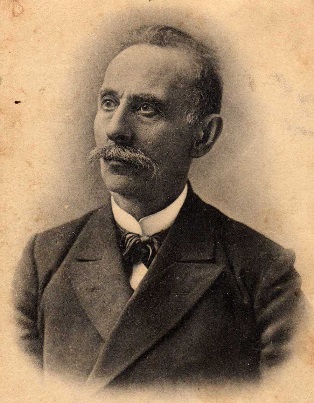 Уважаемые коллеги!В рамках празднования 170-летия со дня рождения И. Гаспринского и 100-летия со дня основания мемориального музея просветителя, ГБУ РК Бахчисарайский историко-культурный и археологический музей-заповедник сообщает о проведении V научных чтений памяти И. Гаспринского: «Исмаил Гаспринский и мусульманский мир России», которые пройдут 10 сентября 2021 г.К обсуждению на чтениях предлагаются следующие направления: –  Жизнь и деятельность Исмаила Гаспринского;Джадидская реформа образования мусульман Российской империи: становление, влияние, результаты;Газета «Переводчик-Терджиман» в истории формирования национальной журналистики тюркоязычных народов России;Музеи как центр сохранения и популяризации историко-культурного наследия тюркоязычных народов России XIX – XX вв.Рабочие языки научной конференции – русский, крымскотатарский, украинский. Просим подтвердить Ваше участие в конференции, выслав заявки и тезисы докладов в электронном виде до 01.08.2021 г. Тезисы докладов не более 3000 знаков просим выслать на электронные адреса: shems-annur@mail.ru; Selvina11@rambler.ru (Абибуллаева Эльмира Эбазеровна; Сеитмеметова Сельвина Алиевна). Оргкомитет оставляет за собой право не принимать тезисы, не соответствующие тематике конференции.Расходы на проезд и проживание участников принимает на себя направляющая сторона. Конференция предусматривает очную форму участия совместно с online-форматом. Форма заявки на участие в конференцииТребования по оформлению тезисов:Объем не более 3000 знаков с пробелами, размер кегля – 14, шрифт – TimesNewRoman, стиль – обычный, одинарный интервал, поля – ., без иллюстраций.ФИОСтрана, городНаучная степень,Ученое званиеМесто работы, должностьНазвание докладаКонтактная информация (адрес, телефон, e-mail)